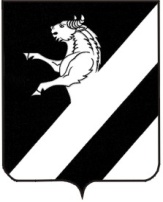 КРАСНОЯРСКИЙ КРАЙ АЧИНСКИЙ РАЙОН ЛАПШИХИНСКИЙ СЕЛЬСКИЙ СОВЕТ ДЕПУТАТОВ ЧЕТВЕРТОГО СОЗЫВАПОСТАНОВЛЕНИЕ15.05.2023                                                                                          № 5 – ПСО созыве  очередной   29-й сессии четвертого созыва Лапшихинского сельского Совета депутатовВ соответствии с п.4 статьи 18.1. Устава Лапшихинского сельсовета ПОСТАНОВЛЯЮ:  	1.Созвать очередную  29-ю сессию четвертого созыва Лапшихинского сельского Совета депутатов 29.05.2023 в 15:30 часов по адресу: Ачинский район, с. Лапшиха, ул. Советская, д. 8.	2. Вынести на рассмотрение сессии следующие вопросы:	1) Об утверждении отчета об исполнении бюджета Лапшихинского сельсовета за 2022 год.	2) О внесении изменений в решение Лапшихинского сельского Совета депутатов от 24.12.2018 № 3-34Р «Об установлении срока рассрочки оплаты приобретаемого субъектами малого и среднего предпринимательства арендуемого ими недвижимого имущества, находящегося в муниципальной собственности, при реализации преимущественного права на приобретение такого имущества». 	3) О внесении изменений и дополнений в решение Лапшихинского сельского Совета депутатов от  28.04.2014 № 7-42Р «Об утверждении Порядка проведения антикоррупционной экспертизы нормативных правовых актов и проектов нормативных правовых актов Лапшихинского сельского Совета депутатов».  		3. Контроль  исполнения  данного постановления оставляю за собой          4. Постановление вступает в силу со дня его подписания.Председатель сельского Совета депутатов                                                                     А.С. Банный